О Порядке определения размера арендной платы за земельные участки, находящиеся в собственности муниципального образования Старонижестеблиевское сельское поселение Красноармейского района Краснодарского края, предоставленные в аренду без торговВ соответствии с Земельным кодексом Российской Федерации, Законом Краснодарского края от 5 ноября 2002 года № 532-КЗ «Об основах регулирования земельных отношений в Краснодарском крае», постановлением Правительства Российской Федерации от 16 июля 2009 года № 582 «Об основных принципах определения арендной платы при аренде земельных участков, находящихся в государственной или муниципальной собственности, и о Правилах определения размера арендной платы, а также порядка, условий и сроков внесения арендной платы за земли, находящиеся в собственности Российской Федерации», постановления главы администрации (губернатора) Краснодарского края от 21 марта 2016 года № 121 «О порядке определения размера  арендной платы за земельные участки, находящиеся в государственной собственности  Краснодарского края, и за земельные участки, государственная собственность на которые не разграничена на территории Краснодарского края, предоставленные в аренду без торгов», в целях обеспечения эффективного использования и развития рынка земли, разработки и внедрения экономически обоснованных размеров арендной платы за использование земельных участков, предоставленных в аренду без торгов, находящихся в муниципальной собственности муниципального образования Старонижестеблиевское сельское поселение Красноармейского района  Краснодарского края   п о с т а н о в л я ю:1. Утвердить Порядок определения размера арендной платы за земельные участки, находящиеся в муниципальной собственности муниципального образования Старонижестеблиевского сельское поселение Красноармейского района  Краснодарского края, предоставленные в аренду без торгов (прилагается).2. Разместить на официальном сайте администрации Старонижестеблиевского сельского поселения Красноармейского района в сети Интернет настоящее постановление.23. Контроль за выполнением настоящего постановления возложить на заместителя главы Старонижестеблиевского сельского поселения Красноармейского района Е.Е. Черепанову. 4. Постановление вступает в силу со дня его обнародования. ГлаваСтаронижестеблиевскогосельского поселенияКрасноармейского района                                                                   В.В. НовакПРИЛОЖЕНИЕ к постановлению администрацииСтаронижестеблиевскогосельского поселенияКрасноармейского районаот ____________2018 г. № _____ Порядокопределения размера арендной платы за земельные участки, находящиеся  в муниципальной  собственности муниципального образования  Старонижестеблиевского сельского поселения Красноармейского района Краснодарского края, предоставленные в аренду без торгов1. Порядок определения размера арендной платы за земельные участки, находящиеся в муниципальной собственности муниципального образования Старонижестеблиевского сельского поселения Красноармейского района предоставленные в аренду без торгов (далее - Правила), разработаны в соответствии с Земельным кодексом Российской Федерации и постановлением Правительства Российской Федерации от 16 июля 2009 года N 582 "Об основных принципах определения арендной платы при аренде земельных участков, находящихся в государственной или муниципальной собственности, и о Правилах определения размера арендной платы, а также порядка, условий и сроков внесения арендной платы за земли, находящиеся в собственности Российской Федерации", устанавливает порядок определения размера арендной платы за земельные участки, находящиеся в муниципальной собственности муниципального образования Старонижестеблиевского сельского поселения Красноармейского района, предоставленные в аренду без торгов (далее - земельные участки).Порядок применяется в случаях заключения договоров аренды земельных участков либо внесения изменений в договоры аренды земельных участков в части расчетов арендной платы, в том числе переоформления в установленном порядке права постоянного (бессрочного) пользования земельными участками на право аренды.2. Размер годовой арендной платы (далее - арендная плата) при аренде земельных участков определяется одним из следующих способов:на основании кадастровой стоимости земельных участков;на основании рыночной стоимости, определяемой в соответствии с законодательством Российской Федерации об оценочной деятельности;в соответствии со ставками арендной платы либо методическими указаниями по ее расчету, утвержденными для земельных участков, находящихся в федеральной собственности.2.1. Размер годовой арендной платы, определенный на основании кадастровой стоимости земельного участка или на основании рыночной стоимости земельного участка, при заключении договора определяется по формуле:АП = К(Р)С x Саn x КИ, где:2АП - размер арендной платы, руб.;К(Р) С - кадастровая или рыночная стоимость земельного участка, руб.;Саn - соответствующая ставка арендной платы согласно настоящему Порядку, %;КИ - коэффициент инфляции.Коэффициент инфляции (КИ) определяется как произведение (П) ежегодных коэффициентов инфляции по формуле:УИ - уровень инфляции, установленный в федеральном законе о федеральном бюджете по состоянию на 1 января соответствующего финансового года.Коэффициент инфляции применяется в расчете начиная с года, следующего за годом утверждения результатов кадастровой стоимости либо за годом определения рыночной стоимости земельного участка.При исчислении коэффициента инфляции полученное число математически округляется до шести знаков после запятой.3. При предоставлении земельного участка в аренду без торгов арендная плата определяется на основании кадастровой стоимости земельного участка в размере, установленном в подпунктах 3.1 - 3.7 настоящего пункта.3.1. Арендная плата рассчитывается в размере 0,01 процента от кадастровой стоимости в отношении следующих земельных участков:3.1.1. Земельного участка, предоставленного физическому или юридическому лицу, имеющему право на освобождение от уплаты земельного налога в соответствии с законодательством о налогах и сборах.3.1.2. Земельного участка, предоставленного физическому лицу, имеющему право на уменьшение налоговой базы при уплате земельного налога в соответствии с законодательством о налогах и сборах, в случае если налоговая база в результате уменьшения на не облагаемую налогом сумму принимается равной нулю.3.1.3. Земельного участка, предоставленного физическому лицу, имеющему право на уменьшение налоговой базы при уплате земельного налога в соответствии с законодательством о налогах и сборах, в случае если размер налогового вычета меньше размера налоговой базы. При этом ставка 0,01 процента устанавливается в отношении арендной платы, равной размеру такого вычета.3.1.4. Земельного участка, изъятого из оборота, если земельный участок в случаях, установленных федеральными законами, может быть передан в аренду.3.1.5. Земельного участка, загрязненного опасными отходами, радиоактивными веществами, подвергшегося загрязнению, заражению и деградации, за исключением случаев консервации земель с изъятием их из оборота.3.1.6. Земельного участка, предоставленного для размещения дипломатических представительств иностранных государств и консульских учреждений в Российской Федерации, если иное не установлено международными договорами.3.1.7. Земельного участка, предоставленного гражданину, имеющему трех и более детей, для индивидуального жилищного строительства или для 3ведения личного подсобного хозяйства в границах населенного пункта.3.2. Арендная плата рассчитывается в размере 0,1 процента от кадастровой стоимости в отношении земельного участка из земель сельскохозяйственного назначения, занятого защитными лесными насаждениями.3.3. Арендная плата рассчитывается в размере 0,3 процента от кадастровой стоимости в отношении следующих земельных участков:3.3.1. Земельного участка, предоставленного для целей жилищного строительства, в том числе для индивидуального жилищного строительства, за исключением случаев, предусмотренных подпунктом 3.1.7 пункта 3 и подпунктом 6.2 пункта 6 Порядка.3.3.2. Земельного участка, занятого объектами инженерной инфраструктуры жилищно-коммунального комплекса, за исключением случаев, предусмотренных подпунктами 6.2.1 - 6.2.3, 6.2.5 - 6.2.7 пункта 6, подпунктами 7.2.3, 7.2.7 пункта 7 Порядка.3.3.3. Земельного участка, предоставленного для ведения личного подсобного хозяйства, садоводства, огородничества, дачного хозяйства или животноводства, сенокошения или выпаса сельскохозяйственных животных, за исключением случаев, предусмотренных подпунктом 3.1.7 пункта 3 и подпунктом 6.2.4 пункта 6 Порядка.3.3.4. Земельного участка для размещения гаражей (индивидуальных и кооперативных) для хранения личного автотранспорта граждан, использование которого не связано с осуществлением предпринимательской деятельности.3.3.5. Земельного участка из земель сельскохозяйственного назначения, право аренды на который переоформлено с права постоянного (бессрочного) пользования в соответствии с земельным законодательством Российской Федерации.3.4. Арендная плата рассчитывается в размере 1,5 процента от кадастровой стоимости в отношении следующих земельных участков:3.4.1. Земельного участка, ограниченного в обороте, право аренды на который переоформлено с права постоянного (бессрочного) пользования в соответствии с земельным законодательством Российской Федерации.3.4.2. Земельного участка, занятого объектами, находящимися в собственности социально ориентированной некоммерческой организации, предназначенными для выполнения следующих возложенных на нее государственных задач:патриотическое (военно-патриотическое) воспитание граждан;подготовка граждан по военно-учетным специальностям;развитие авиационных и технических видов спорта;участие в развитии физической культуры и военно-прикладных видов спорта;летная подготовка курсантов летных образовательных учреждений профессионального образования, поддержание надлежащего уровня натренированности летного и инженерно-технического состава, а также выполнение иных видов авиационных работ;участие в подготовке к военной службе граждан, пребывающих в запасе;4подготовка специалистов массовых технических профессий и развитие технического творчества;участие в ликвидации последствий стихийных бедствий, аварий, катастроф и других чрезвычайных ситуаций;содержание объектов инфраструктуры в целях выполнения задач в период мобилизации и в военное время.3.5. Арендная плата рассчитывается в размере 2 процентов от кадастровой стоимости в отношении следующих земельных участков:3.5.1. Земельного участка из земель сельскохозяйственного назначения, занятого сельскохозяйственными угодьями, за исключением случаев, предусмотренных подпунктом 3.3.3 пункта 3 и подпунктом 6.2.4 пункта 6 Порядка.3.5.2. Земельного участка в составе зоны сельскохозяйственного использования в населенных пунктах, используемого для сельскохозяйственного производства, за исключением случаев, предусмотренных подпунктом 3.3.3 пункта 3 и подпунктом 6.2.4 пункта 6 Порядка.3.5.3. Земельного участка, право аренды на который переоформлено с права постоянного (бессрочного) пользования в соответствии с земельным законодательством Российской Федерации.3.6. Арендная плата рассчитывается в размере 2,5 процента от кадастровой стоимости в отношении следующих земельных участков:3.6.1. Земельного участка, предоставленного для жилищного строительства, комплексного освоения в целях жилищного строительства, либо земельного участка для указанных целей, по которому перешли права и обязанности по договору аренды, в случаях, предусмотренных пунктом 15 статьи 3 Федерального закона от 25 октября 2001 года N 137-ФЗ "О введении в действие Земельного кодекса Российской Федерации", в случае невведения в эксплуатацию объектов недвижимости по истечении двух лет с даты заключения договора аренды земельного участка.3.6.2. Земельного участка в составе земель особо охраняемых территорий и объектов, за исключением случаев, предусмотренных подпунктом 4.2 пункта 4, подпунктом 6.1 пункта 6 и пунктом 7 Порядка.3.6.3. Земельного участка из земель населенных пунктов, за исключением случаев, предусмотренных подпунктами 3.1, 3.3, 3.4, 3.5.2, 3.5.3, 3.7 пункта 3, подпунктом 4.2 пункта 4, пунктами 6 и 7 Порядка.3.7. Арендная плата рассчитывается в размере 5 процентов в отношении земельного участка, приобретенного (предоставленного) для жилищного строительства, комплексного освоения в целях жилищного строительства, либо земельного участка для указанных целей, по которому перешли права и обязанности по договору аренды, в случаях, предусмотренных пунктом 15 статьи 3 Федерального закона от 25 октября 2001 года N 137-ФЗ "О введении в действие Земельного кодекса Российской Федерации", в случае невведения в эксплуатацию объектов недвижимости по истечении трех лет с даты заключения договора аренды земельного участка.4. Арендная плата определяется на основании рыночной стоимости земельного участка, определяемой в соответствии с законодательством Россий5ской Федерации об оценочной деятельности в размере, установленном в подпунктах 4.1 и 4.2 настоящего пункта.4.1. Арендная плата рассчитывается в размере 1,5 процента от рыночной стоимости в отношении следующих земельных участков:4.1.1. Земельного участка общего пользования, за исключением случаев, предусмотренных пунктами 6 и 7 Порядка.4.1.2. Земельного участка из земель промышленности, энергетики, транспорта, связи, радиовещания, телевидения, информатики, земель для обеспечения космической деятельности, земель обороны, безопасности и земель иного специального назначения, за исключением случаев, предусмотренных подпунктом 4.2 пункта 4, подпунктом 6.2.5 пункта 6 и пунктом 7 Порядка.4.1.3. Земельного участка, в отношении которого законодательством Российской Федерации или Порядком не установлен иной порядок определения размера арендной платы.4.2. Арендная плата рассчитывается в размере 15 процентов от рыночной стоимости в отношении земельного участка, расположенного в игорной зоне, занятого зданиями, сооружениями, в которых осуществляется деятельность по организации и проведению азартных игр.5. Арендная плата устанавливается в размере, определенном по результатам оценки рыночной стоимости, определяемой в соответствии с законодательством Российской Федерации об оценочной деятельности, в отношении земельных участков, предоставленных юридическим лицам в соответствии с распоряжением главы поселения для реализации масштабных инвестиционных проектов при условии соответствия указанных инвестиционных проектов критериям, установленным законом Краснодарского края.6. Размер арендной платы за земельный участок определяется в размере земельного налога в следующих случаях:6.1. Арендная плата рассчитывается в размере земельного налога в отношении земельного участка, используемого по договору аренды, заключенному до 1 марта 2015 года, исключительно для осуществления деятельности организаций отдыха и оздоровления детей летнего, сезонного и круглогодичного функционирования.6.2. Арендная плата рассчитывается в размере земельного налога в случае заключения договора аренды земельного участка со следующими лицами:6.2.1. С лицом, которое в соответствии с Земельным кодексом Российской Федерации, а также с Федеральным законом от 25 октября 2001 года N 137-ФЗ "О введении в действие Земельного кодекса Российской Федерации" имеет право на предоставление в собственность бесплатно земельного участка, находящегося в муниципальной собственности  муниципального образования Старонижестеблиевского сельского поселения Красноармейского района, без проведения торгов в случае, если такой земельный участок зарезервирован для муниципальных нужд либо ограничен в обороте.6.2.2. С лицом, с которым заключен договор о развитии застроенной 6территории, если земельный участок образован в границах застроенной территории, подлежащей развитию, и предоставлен указанному лицу.6.2.3. С лицом, заключившим договор об освоении территории в целях строительства и эксплуатации наемного дома коммерческого использования или договор об освоении территории в целях строительства и эксплуатации наемного дома социального использования, в отношении земельного участка, предоставленного этому лицу для освоения территории в целях строительства и эксплуатации наемного дома коммерческого использования или для освоения территории в целях строительства и эксплуатации наемного дома социального использования, и в случаях, предусмотренных законом Краснодарского края, с некоммерческой организацией, созданной Краснодарским краем или муниципальным образованием для освоения территорий в целях строительства и эксплуатации наемных домов социального использования, в отношении земельного участка, предоставленного этой организации для освоения территории в целях строительства и эксплуатации наемного дома социального использования.6.2.4. С гражданами, имеющими в соответствии с федеральными законами, законами Краснодарского края право на первоочередное или внеочередное приобретение земельных участков, за исключением случая, предусмотренного подпунктом 3.1.7 пункта 3 Порядка.6.2.5. В соответствии с пунктом 3 или 4 статьи 39.20 Земельного кодекса Российской Федерации с лицами, которым находящиеся на неделимом земельном участке здания, сооружения, помещения в них принадлежат на праве оперативного управления.6.2.6. С юридическим лицом, заключившим договор об освоении территории в целях строительства жилья экономического класса или договор о комплексном освоении территории в целях строительства жилья экономического класса, в отношении земельных участков, предоставленных такому юридическому лицу в соответствии с договором об освоении территории в целях строительства жилья экономического класса или договором о комплексном освоении территории в целях строительства жилья экономического класса.6.2.7. С юридическим лицом, заключившим договор о комплексном освоении территории в целях строительства жилья экономического класса, в отношении земельных участков, образованных из земельного участка, предоставленного для комплексного освоения территории в целях строительства жилья экономического класса такому юридическому лицу в соответствии с данным договором.6.3. Арендная плата в отношении земельного участка, предоставленного собственнику зданий, сооружений, право которого на приобретение в собственность земельного участка ограничено законодательством Российской Федерации, устанавливается в размере, равном земельному налогу, установленному в отношении предназначенного для использования в сходных целях и занимаемого зданиями, сооружениями земельного участка, для которого указанные ограничения права на приобретение в собственность отсутствуют, за исключением случаев, указанных в подпунктах 3.1, 3.3.2, 3.3.4, 4.2, 7.2 Порядка, а также за исключением земельных участков, предоставленных гражданам для индивидуального жилищного строительства, ведения личного подсобного хозяйства, садоводства, дачного хозяйства.77. Арендная плата за земельные участки равна арендной плате, рассчитанной для соответствующих целей в отношении земельных участков, находящихся в федеральной собственности, в следующих случаях:7.1. В случае предоставления земельного участка для проведения работ, связанных с пользованием недрами.7.2. В случае предоставления земельного участка для размещения следующих объектов:7.2.1. Объектов федеральных энергетических систем и объектов энергетических систем регионального значения.7.2.2. Объектов использования атомной энергии.7.2.3. Объектов обороны страны и безопасности государства, в том числе инженерно-технические сооружений, линий связи и коммуникаций, возведенных в интересах защиты и охраны Государственной границы Российской Федерации.7.2.4. Объектов федерального транспорта, объектов связи федерального значения, а также объектов транспорта, объектов связи регионального значения, объектов инфраструктуры железнодорожного транспорта общего пользования.7.2.5. Объектов, обеспечивающих космическую деятельность.7.2.6. Линейных объектов федерального и регионального значения, обеспечивающих деятельность субъектов естественных монополий.7.2.7. Объектов систем электро-, газоснабжения, объектов систем теплоснабжения, объектов централизованных систем горячего водоснабжения, холодного водоснабжения и (или) водоотведения федерального, регионального или местного значения.7.2.8. Автомобильных дорог федерального, регионального или межмуниципального, местного значения.7.2.9. В случае если в отношении земельного участка, предоставленного собственнику зданий, сооружений, право которого на приобретение в собственность земельного участка ограничено законодательством Российской Федерации, размер арендной платы, рассчитанный в соответствии с пунктом 7 Порядка для земельных участков, на которых размещены объекты, перечисленные в подпунктах пункта 7.2 Порядка, превышает размер земельного налога, установленного в отношении предназначенных для использования в сходных целях и занимаемых зданиями, сооружениями земельных участков, для которых указанные ограничения права на приобретение в собственность отсутствуют, размер арендной платы определяется в размере земельного налога.8. Арендная плата за земельные участки, используемые для размещения платной автомобильной дороги или автомобильной дороги, содержащей платные участки, либо предоставленные на основании концессионного соглашения для строительства, реконструкции и использования платной автомобильной дороги или автомобильной дороги, содержащей платные участки, составляет 1 процент от кадастровой стоимости этих земельных участков.9. При переоформлении в установленном порядке права постоянного (бессрочного) пользования земельными участками на право аренды размер 8арендной платы не может превышать более чем в два раза размер земельного налога.10. В случае если в Едином государственном реестре недвижимости кадастровая стоимость земельного участка не указана либо указана в размере, равном нулю или одному рублю, расчет арендной платы осуществляется на основании рыночной стоимости земельного участка, определенной по результатам рыночной оценки, проведенной в соответствии с федеральным законодательством об оценочной деятельности.При этом рыночная стоимость земельного участка для расчета арендной платы применяется в следующем порядке:для заключаемого договора аренды земельного участка - с даты заключения договора;для действующего договора аренды земельного участка - с даты определения рыночной стоимости земельного участка как объекта оценки.11. Арендная плата за земельный участок, если иное не установлено федеральным законодательством, а также пунктами 6 - 9 Порядка, пересматривается арендодателем в одностороннем порядке в следующих случаях:11.1. Изменение уровня инфляции.11.2. Изменение кадастровой стоимости земельного участка, в том числе при изменении площади земельного участка, изменении вида разрешенного использования земельного участка, перевода земельного участка из одной категории в другую.11.2.1. В случае утверждения результатов государственной кадастровой оценки земель арендная плата подлежит перерасчету с 1 января года, следующего за годом, в котором были утверждены такие результаты.11.2.2. В случае если кадастровая стоимость земельного участка была оспорена в установленном законодательством порядке в комиссии и (или) суде и определена в размере рыночной стоимости такого земельного участка, при перерасчете арендной платы по таким основаниям уровень инфляции, указанный в пункте 12 Порядка, применяется в расчете размера арендной платы начиная с года, следующего за годом утверждения кадастровой стоимости земельного участка, которая была пересмотрена в установленном порядке.11.3. Изменение рыночной стоимости земельного участка:в случае изменения методики расчета арендной платы при переходе на рыночную стоимость земельного участка - с даты определения новой рыночной стоимости земельного участка;по состоянию на 1 января года, следующего за годом, в котором была проведена оценка, осуществленная не более чем за 6 месяцев до перерасчета арендной платы.При заключении договора аренды земельного участка, в соответствии с которым арендная плата рассчитана на основании рыночной стоимости земельного участка, арендодатель предусматривает в таком договоре возможность переоценки рыночной стоимости земельного участка не чаще чем раз в три года и не реже чем один раз в течение пяти лет с даты заключения договора аренды.11.4. Пересмотр ставок арендной платы и (или) ставок земельного налога.911.5. Изменение законодательства Российской Федерации и Краснодарского края, регулирующего соответствующие правоотношения.11.6. В случаях, предусмотренных условиями договора.11.7. В иных случаях, предусмотренных законодательством.12. Арендная плата ежегодно изменяется в одностороннем порядке арендодателем на размер уровня инфляции, установленной в федеральном законе о федеральном бюджете на очередной финансовый год и плановый период, который применяется ежегодно, по состоянию на 1 января очередного финансового года, начиная с года, следующего за годом, в котором заключен договор аренды земельного участка.13. В случае утверждения результатов государственной кадастровой оценки земель или изменения рыночной стоимости земельного участка уровень инфляции, указанный в пункте 12 Порядка, применяется ежегодно, по состоянию на 1 января очередного финансового года, начиная с года, следующего за годом, в котором утверждены результаты кадастровой оценки земель или изменена рыночная стоимость земельного участка.14. Арендная плата, подлежащая уплате, рассчитывается от арендной платы, установленной договором аренды, за каждый день использования земельного участка в соответствующем арендном периоде.Арендным периодом признается месяц, квартал или полугодие в соответствии с условиями договора аренды земельного участка.15. В случае если на стороне арендатора земельного участка выступают несколько лиц, арендная плата для каждого из них определяется пропорционально их доле в праве на земельный участок на основании соглашения указанных лиц либо по иным основаниям, допускаемым действующим законодательством.16. В случае если на стороне арендатора земельного участка выступают несколько лиц, являющихся правообладателями зданий, сооружений, помещений в зданиях, сооружениях (их частей, долей в праве), расположенных на неделимом земельном участке, размер годовой арендной платы рассчитывается для каждого из них пропорционально площади зданий, сооружений, помещений (их частей, размеру принадлежащей им доли в праве) в указанных объектах недвижимости.Исключение из настоящего случая возможно с согласия всех правообладателей здания, сооружения или помещений в них либо по решению суда.17. В случае если земельный участок имеет более чем один вид разрешенного использования, арендная плата, определяемая на основании кадастровой стоимости земельного участка, взимается по наибольшей ставке, установленной для соответствующего вида разрешенного использования земельного участка.Исключение из настоящего случая составляют земельные участки в составе земель населенных пунктов, одним из видов разрешенного использования которых является жилая застройка.18. В случае заключения нового договора аренды земельного участка, образованного из земельного участка, используемого по договору аренды, заключенному на торгах, в соответствии с пунктом 4 статьи 11.8 Земельного кодекса 10Российской Федерации размер арендной платы в отношении образованного либо измененного земельного участка устанавливается на прежних условиях пропорционально площади образованного или измененного земельного участка.19. Если иное не установлено законодательством, арендная плата за земельный участок, ранее предоставленный по результатам торгов, в случае заключения нового договора аренды земельного участка в соответствии со статьей 39.6 Земельного кодекса Российской Федерации, за исключением случаев, предусмотренных подпунктом 9 пункта 2 указанной статьи, устанавливается в размере, равном размеру арендной платы по ранее заключенному договору аренды земельного участка на дату прекращения его действия. При этом размер арендной платы не может быть установлен ниже размера арендной платы, определяемой в соответствии с Порядком.Главный специалист по юридическим вопросам администрации Старонижестеблиевского сельского поселения Красноармейского района 						         О.Н. Шестопал2ЛИСТ СОГЛАСОВАНИЯк проекту постановления администрации Старонижестеблиевского сельского поселения Красноармейского района от ____________ № ________«О Порядке определения размера арендной платы за земельные участки, находящиеся в собственности муниципального образования Старонижестеблиевское сельское поселение Красноармейского района Краснодарского края, предоставленные в аренду без торгов»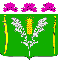 АДМИНИСТРАЦИЯСТАРОНИЖЕСТЕБЛИЕВСКОГО СЕЛЬСКОГО ПОСЕЛЕНИЯ КРАСНОАРМЕЙСКОГО РАЙОНАПОСТАНОВЛЕНИЕАДМИНИСТРАЦИЯСТАРОНИЖЕСТЕБЛИЕВСКОГО СЕЛЬСКОГО ПОСЕЛЕНИЯ КРАСНОАРМЕЙСКОГО РАЙОНАПОСТАНОВЛЕНИЕ«__25____»__10___2018 г.№ 162станица Старонижестеблиевскаястаница СтаронижестеблиевскаяПроект подготовлен и внесён:Главным специалистом по юридическим вопросам администрации Старонижестеблиевского сельского поселения Красноармейского районаО.Н. ШестопалПроект согласован:Заместитель главыСтаронижестеблиевского сельского поселенияКрасноармейского районаЕ.Е. ЧерепановаНачальник общего отделаСтаронижестеблиевского сельского поселенияКрасноармейского районаН.В. Супрун